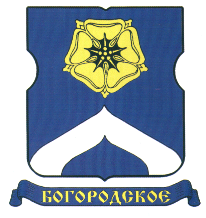 СОВЕТ ДЕПУТАТОВМУНИЦИПАЛЬНОГО ОКРУГА БОГОРОДСКОЕРЕШЕНИЕ19.10.2017  г. № 02/01Заслушав в соответствии с пунктом 8 части 1 статьи 1 Закона города Москвы от 11 июля 2012 года № 39 «О наделении органов местного самоуправления муниципальных округов в города Москве отдельными полномочиями города Москвы» информацию директора Государственного бюджетного общеобразовательного учреждения города Москвы "Школа  № 1797 «Богородская» Евдокимова Е.О. об осуществлении образовательной деятельности в 2016 году, Совет депутатов муниципального округа Богородское решил:1. Принять информацию директора Государственного бюджетного общеобразовательного учреждения города Москвы "Школа  № 1797 «Богородская» Евдокимова Е.О.  об осуществлении образовательной деятельности в 2016 году к сведению.2. Направить настоящее решение в Департамент территориальных органов исполнительной власти города Москвы, Департамент образования города Москвы, Префектуру Восточного административного округа города Москвы, управу района города Москвы в течение 3 дней со дня его принятия.3. Опубликовать настоящее решение в бюллетене «Московский муниципальный вестник»  и разместить на официальном сайте муниципального округа Богородское www.bogorodskoe-mo.ru.4. Контроль за исполнением настоящего решения возложить на главу муниципального округа Богородское в городе Москве Воловика К.Е.Глава муниципального округа Богородское 	                                    К.Е. Воловик	Об информации  директора Государственного бюджетного общеобразовательного учреждения города Москвы "Школа  № 1797 «Богородская» об осуществлении образовательной деятельности 